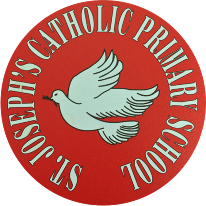 St Joseph’s Catholic Primary School - LEARNING AT HOME PLANNINGSt Joseph’s Catholic Primary School - LEARNING AT HOME PLANNINGYEAR EYFS Foundation 2YEAR EYFS Foundation 2Date wb 8.6.20Date wb 8.6.20Weekly Mathematics Tasks (Aim to do 1 per day)Weekly Reading Tasks (Aim to do 1 per day)Have a go at different ways to measure!
Capacity- Use lots of different pots and pans, which holds the most/least? 
Can you fill it to the brim? Can you talk about full, half full and empty?
Now add a measuring jug, can you fill it to the line? How much does each pot hold?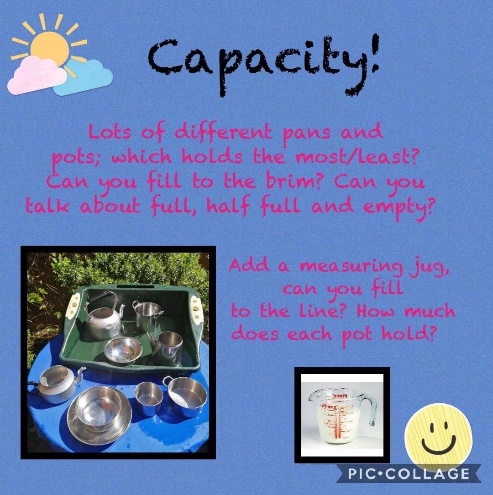 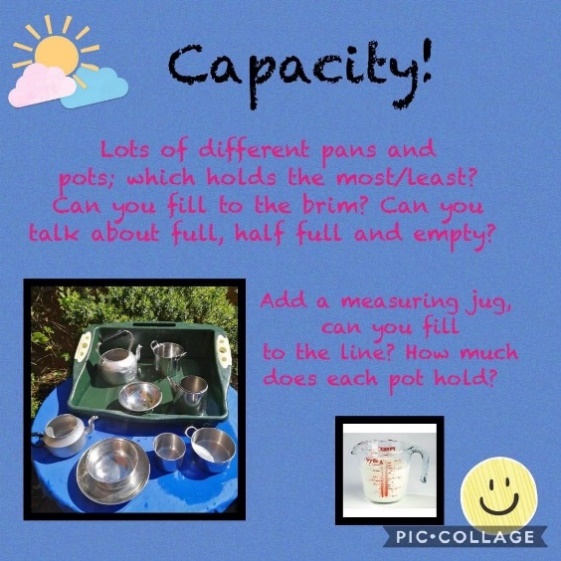 Height/Length- Using blocks or a ruler, ask your child to measure different items around your home. Then compare the length and height of the objects using mathematical vocabulary; longest, shortest, longer, shorter, tallest, taller, etc. 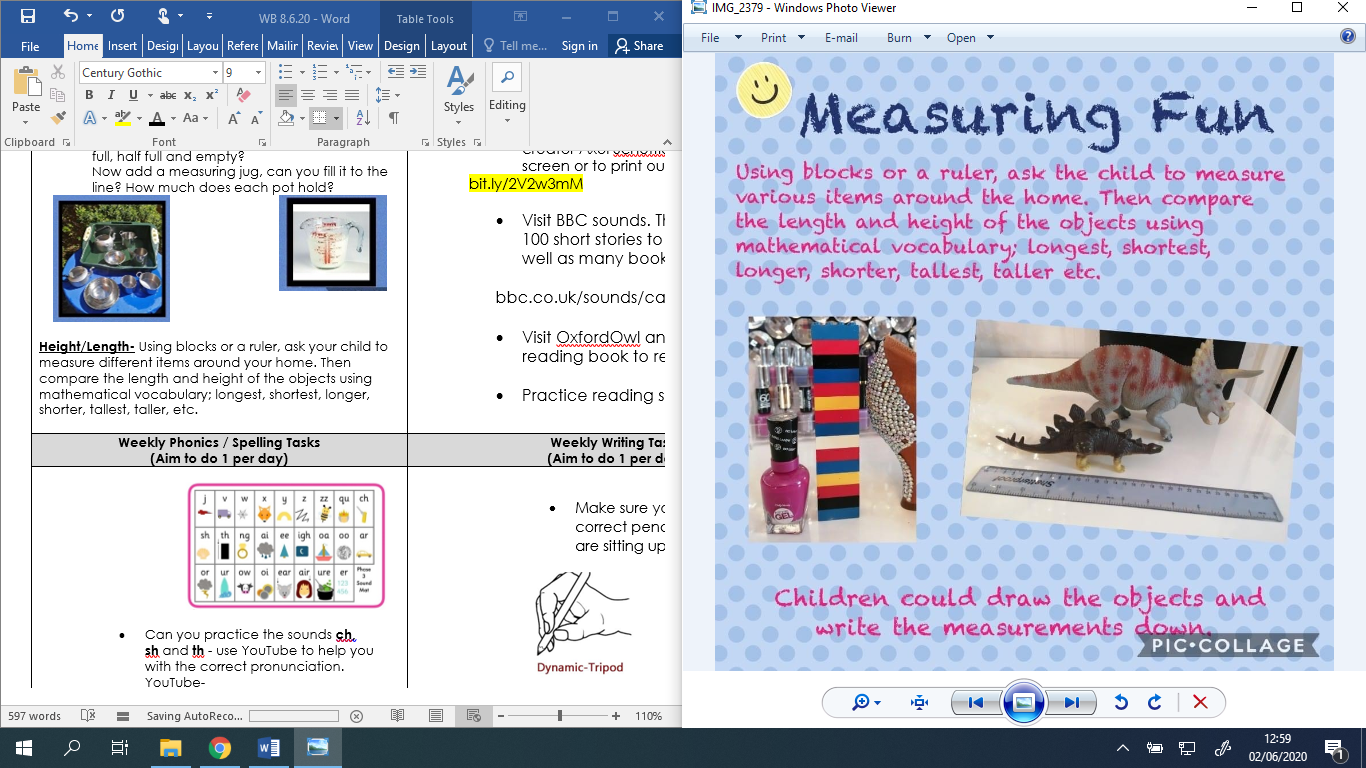 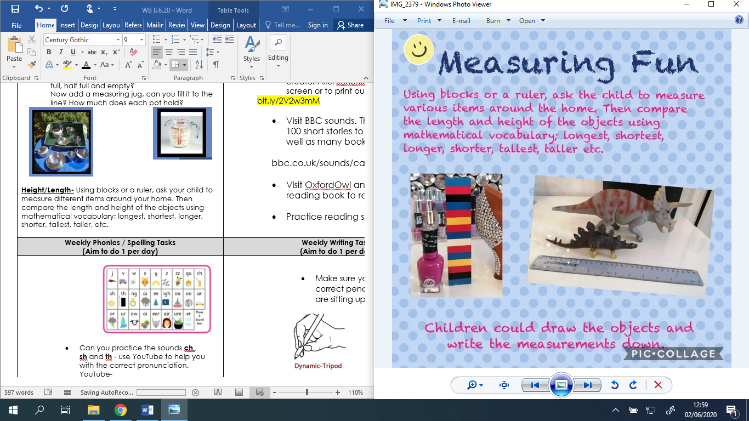 Read a book called CORONAVIRUS- a book for children.  It’s an information book illustrated by the Gruffalo co- creator Axel Scheffler. It’s free to read on screen or to print out. googlebit.ly/2V2w3mMVisit BBC sounds. There is more than 100 short stories to listen to for free as well as many books.bbc.co.uk/sounds/category/audiobooks
Visit OxfordOwl and choose a new reading book to read 
Practice reading some tricky words Weekly Phonics / Spelling Tasks (Aim to do 1 per day)Weekly Writing Tasks (Aim to do 1 per day)Can you practice the sounds ch, sh and th - use YouTube to help you with the correct pronunciation.
YouTube- 
Geraldine the giraffe/Mr Thorne’s phonics
Alpha blocks 
Jolly Phonics phase 3Practice writing words that contain this week’s sounds ch, sh and thAdd sound bars and buttons to help you recognise the different sounds in each word. Continue practicing writing all phase 2-4 tricky words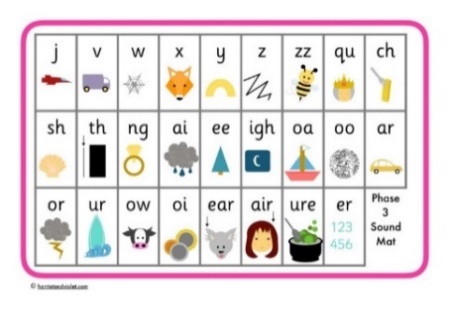 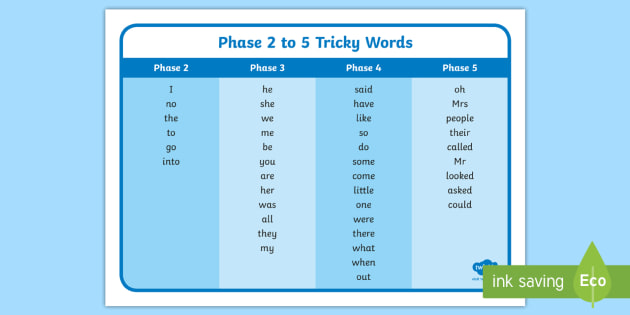 Make sure you’re trying to use the correct pencil grip and that you are sitting up at a table.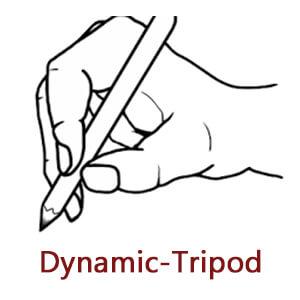 Continuing writing in your diary each day/week- we are living through history right now! 

Visit www.pobble365.com and choose an image to look at. How many sentences can you write about what you can see? 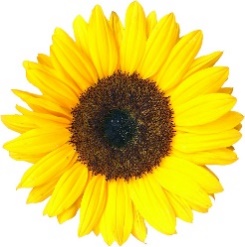  Go and check on your sunflower- can you write about what has happened to it so far? Foundation subjects and Learning Project - to be done throughout the weekWell-Being Jar
Continue adding things to your well-being jar! Maybe you could begin adding in different things now- things you want to do that you can’t do right now. Time Capsule
Make a time capsule to record these unusual times! 
Use a jar, box or tube to add your things into. 
Write a note or letter about what is happening in the world now 
Draw a picture of you and your family or take a photograph 
Add a newspaper clipping in to show the date 
Write all of your favourite things- to eat, to do and to see in our beautiful world Music Continue exploring out Yumu packages online- they’re really fun!  Let’s get physicalHave a go at some of these exercise videos-https://www.youtube.com/watch?v=DqAOMrZkht0&list=PLoOc9M0VgduMnQiJ56Gw5TX7wsGIF7kmv&index=4YouTube- Go Noodle
YouTube- Just Dance Pray togetherGod, my friend, it is time for bed.
Time to rest my sleepy head.
I pray to you before I do.
Please guide me down the path that's true.
AmenAdditional learning resources parents may wish to engage with Doyogawithme.com/yoga-class
youtube.com 
historystorytime.podbean.com
mathletics.com/uk
oxfordowl.co.ukTeacher TipsDon’t worry about trying to complete all of the activities, do what you can but please try and complete a reading, writing and number task. 
Please keep checking our twitter page for updates and any videos/communication from staff members.We hope you are all safe and well. Miss Langley, Mrs Lester, Mrs Langan and Miss McNeil  